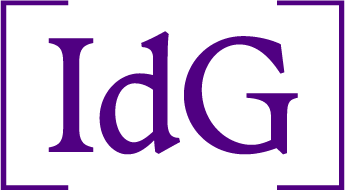 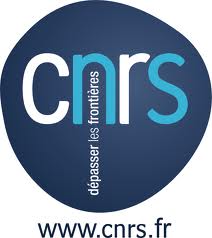 ÉCOLE D’ÉTÉ 2024Le GIS Institut du Genre lance, à destination des partenaires de l’Institut, une campagne de financement de formations doctorales de type « école d’été ». Ces écoles d’été pourront être organisées entre mai et octobre 2024. Seront privilégiés les projets : prévoyant une formation d’au moins trois jours ; prévoyant un ratio entre encadrant·es et doctorant·es d’au moins ¼ ; prévoyant l’accueil d’au moins dix doctorant·es provenant d’unités de recherche différentes ; prévoyant le recrutement des doctorant·es concerné·es par appel à candidatures ; présentant une dimension interdisciplinaire ; présentant une dimension internationale. Sont éligibles au financement : les dépenses liées au déplacement et au séjour des doctorant·es comme des encadrant·es ; les dépenses liées à la captation et à la diffusion des formations. Montant alloué : 2 000 euros maximum par projet. Les propositions devront être transmises entre le 10 octobre 2023 et le 13 décembre 2023 à 12h. à l’adresse suivante : sg-gis-idgenre@mshparisnord.fr avec l’indication explicite dans le titre du courriel « École d’été – nom du demandeur/de la demandeuse » (les candidat·es doivent veiller à conserver l’accusé de réception qui leur en sera fait). Elles seront examinées par le Conseil scientifique de l’Institut du Genre.